Муниципальное бюджетное общеобразовательное учреждениеСредняя общеобразовательная школа № 1г.ЧерногорскАннотация  к рабочей программе по ОБЖ, адаптированная для учащихся с ограниченными возможностями здоровья, 8 б класссрок реализации 01.09.2017 - 31.05.2018составлена на основе примерной программы по ОБЖ  для общеобразовательных учрежденийСоставлена на основе примерной программы по ОБЖ для общеобразовательных учрежденийавтор программы: А.Т. Смирнов, Б.О. Хренников Составитель рабочей программы: Пушпашева Людмила Юрьевнаг. Черногорск – 2017Пояснительная запискаРабочая программа по ОБЖ, уровень изучения – базовый, составлена на основе Федерального компонента государственных стандартов основного общего  образования.  Приказ МО и Н РФ от 05.03.2004 г. № 1089 (с изменениями), Федерального базисного учебного плана  Приказ МО и Н РФ от 09.03.2004 г. № 1312 (с изменениями),  Примерных программ по ОБЖ - письмо Департамента государственной политики в образовании МО и Н РФ от 07.07.2005 г. № 03-1263, с учетом Учебного плана МБОУ «СОШ № 1» г. Черногорска, Положения о рабочей программе МБОУ «СОШ № 1» г. Черногорска, принятого на заседании Педагогического совета, тематического планирования, предложенного А.Т.Смирновым, Б.О.Хренниковым.Общая характеристика учебного предметаСодержание курса включает теорию здорового образа жизни, защиты человека в различных ситуациях, первой медицинской помощи, а также практические занятия по оказанию первой медицинской помощи, правилам поведения в экстремальных ситуациях (через решение ситуационных задач, практических навыков эвакуации, занятий в игровой форме, изучение в реальной обстановке возможных в повседневной жизни опасных ситуаций).Учебный предмет «Основы безопасности жизнедеятельности» направлен на формирование у учащихся активных и сознательных действий в настоящем и будущем, ориентированных на:улучшение собственного физического и психического здоровья;отказ в образе жизни от поведения, наносящего вред своему здоровью и здоровью окружающих;нетерпимое отношение к неправильному гигиеническому поведению других людей и к ухудшению условий окружающей среды, наносящих ущерб здоровью;сознательное участие в охране здоровья и формировании среды, способствующей здоровью, особенно условий труда и быта;адекватное поведение в случае болезни, особенно хронической, направленной на выздоровление.Программа полностью реализует требования образовательного стандарта «Безопасность жизнедеятельности», который обеспечивает овладение учащимися минимума знаний в чрезвычайных ситуациях. Цели обучения.Освоить знания по предупреждению и ликвидации чрезвычайных ситуаций во время аварий и катастроф техногенного характера, пожаров и взрывов;Дать  знания  основных мероприятий гражданской обороны по защите населения, проводимые в мирное время;Научить правилам поведения во время аварий с выбросом АХОВ и радиоактивных веществ; правила поведения во время гидродинамических авариях;Изучить и освоить основы медицинских знаний и правил оказания первой медицинской помощи, основ здорового образа жизни.Задачи обучения.формирование у учащихся модели безопасного поведения в повседневной жизни, в транспортной среде и в чрезвычайных ситуациях природного, техногенного и социального характера;формирование индивидуальной системы здорового образа жизни;выработка у учащихся антиэкстремистской и антитеррористической личностной позиции и отрицательного отношения к психоактивным  веществам и асоциальному поведению.Коррекционная цель обучения: заключается в создании оптимальных психолого- педагогических условий  обучения и воспитания для  развития интеллектуально-коммуникативных навыков, необходимых для успешного овладения учебной программой,  развитии сферы познавательной деятельности, развитии эмоционально-волевых качеств, позволяющих учитывать особые образовательные потребности детей с ограниченными возможностями здоровья посредством индивидуализации и дифференциации образовательного процесса.Задачи коррекционного обучения:1.   Формирование здорового образа жизни 2.  Обработка необходимых для успешного обучения навыков восприятия, памяти, мышления и внимания.3. Формирование познавательной мотивации, обеспечивающей оптимальный уровень активности ученика в учебном процессе.4.  Освоение коммуникативных навыков, позволяющих знать позицию успешного ученика.5. Развитие логического мышления – интеллектуальных операций сравнения, анализа, синтеза, а также более сложных мыслительных операций: умения проводить обобщение, отыскивать закономерности проводить классификацию по заданному или найденному признаку.Рабочая программа предусматривает следующую организацию процесса обучения (в соответствии с учебным планом):  в 8 классе – 1 час в неделю, в объеме 36 часов.Процесс обучения таких школьников имеет коррекционно-развивающий характерПрограмма учитывает возрастные и интеллектуальные особенности учеников 8б  класса. По этому целесообразно использовать с такими учащимися следующие формы и методы работы:1.  Методами  организации  и  осуществления  учебно-познавательной  деятельности:  словесных  (беседа),  наглядных  (иллюстрационных  и  демонстрационных), практических, под руководством преподавателя и самостоятельной работой учащихся в группах . 2.  Методами стимулирования и мотивации учебной деятельности: познавательных игр, деловых игр.3.  Методами  контроля  и  самоконтроля  за  эффективностью  учебной  деятельности:  индивидуального  опроса,  фронтального  опроса, зачета, выборочного  контроля,  письменных  работ. 4.  Используются  следующие  средства  обучения:   учебно-наглядные  пособия  (таблицы,  карты  и  др.),  организационно-педагогические  средства  (карточки,  билеты, раздаточный материал). Коррекционная составляющая.Ввиду психологических особенностей учащихся с задержкой психического развития, с целью усиления практической направленности обучения проводится коррекционная работа, которая включает следующие направления.Коррекция отдельных сторон психической деятельности:развитие восприятия, представлений, ощущений;развитие памяти;развитие внимания; развитие пространственных представлений и ориентации; развитие представлений о времени. Развитие различных видов мышления:наглядно-образного мышления;словесно-логического мышления (умение видеть и устанавливать логические связи между предметами, явлениями и событиями). Развитие основных мыслительных операций:умения сравнивать, анализировать;умения выделять сходство и различие понятий; умение работать по словесной и письменной инструкциям, алгоритму;умение планировать деятельность.Коррекция нарушений в развитии эмоционально-личностной сферы: развитие инициативности, стремления доводить начатое дело до конца; формирование умения преодолевать трудности; воспитание самостоятельности принятия решения;формирование адекватности чувств; формирование устойчивой и адекватной самооценки;формирование умения анализировать свою деятельность;воспитание правильного отношения к критике. Расширение представлений об окружающем мире и обогащение словаря.Рабочая программа ориентирована на использование в 8б классе следующего УМК (утвержден приказом директора МБОУ «СОШ № 1» г. Черногорска от 17.01.2017 № 2-2) «Об утверждении списка учебников, используемых для реализации программ начального общего, основного общего и среднего общего образования в 2016-2017 учебном году». УМК: Смирнов А.Т., Хренников Б.О. /Под ред. Смирнова А.Т. Основы безопасности  жизнедеятельности Издательство «Просвещение»,  2015.УМК имеет эколого-практическую направленность. Основное внимание уделено основам безопасности личности, общества и государства,  основам медицинских знаний и здорового образа жизни Учебник, состоит из  2 модулей, разделенных на разделы.  Материал дополнительно разбит на главы, что позволяет давать материал  как для индивидуального, так и группового задания.  Учебник удобен в чтении,  главные слова выделены курсивом. Есть задания для самопроверки и для проектов. В учебнике в каждом разделе представлены инструкции по выполнению практических работ. В каждом разделе имеются дополнительные сведения.Содержание учебного предметаМодуль 1. Основы безопасности личности, общества и государстваРаздел I. Основы комплексной безопасности - 16 часовГлава 1. Пожарная безопасность.Глава 2. Безопасность на дорогах.Глава 3. Безопасность на водоемах.Глава 4. Экология и безопасность.Глава 5. Чрезвычайные ситуации техногенного характера и их последствия..Раздел II. Защита населения Российской Федерации от чрезвычайных ситуаций – 7 часов.Глава 6. Обеспечение безопасности населения от чрезвычайных ситуаций.Глава 7. Организация защиты населения от чрезвычайных ситуаций техногенного характераМодуль 2. Основы медицинских знаний и здоровый образ жизниРаздел III – Основы здорового образа жизни – 8 часовГлава 8. Основы здорового образа жизни.Раздел IV - Основы медицинских знаний и оказание первой медицинской помощи – 5 часа.Глава 9.  Первая помощь при неотложных состояниях.Требования к уровню подготовки учащихся  8б классана начало годадолжны знать/пониматьосновы здорового образа жизни; факторы, укрепляющие и разрушающие здоровье; правила безопасного поведения в чрезвычайных ситуациях, природного характера;уметьдействовать при возникновении лесного пожара и использовать подручные средства для ликвидации очагов возгорания;соблюдать правила поведения на воде, оказывать помощь утопающему; оказывать первую медицинскую помощь при переломах, кровотечениях;действовать согласно установленному порядку по сигналу «Внимание всем!», комплектовать минимально необходимый набор документов, вещей и продуктов питания в случае эвакуации населения. использовать полученные знания и умения в практической деятельности и повседневной жизни для:обеспечения личной безопасности на природе;обращения в случае необходимости в соответствующие службы экстренной помощи.на конец годадолжны знать/пониматьправила поведения во время ЧС с выбросом сильнодействующих ядовитых веществ, гидродинамических авариях;основы здорового образа жизни; факторы, укрепляющие и разрушающие здоровье; вредные привычки и их профилактику;правила безопасного поведения в чрезвычайных ситуациях техногенного характера;уметьправильно оценить ситуацию  во время техногенных аварий, пожаров и взрывов;применять знания по оказанию первой медицинской помощи;действовать при возникновении пожара в жилище и использовать подручные средства для ликвидации очагов возгорания;соблюдать правила поведения на воде, оказывать помощь утопающему;оказывать первую медицинскую помощь при бытовых отравлениях;пользоваться средствами индивидуальной  защиты (противогазом, респиратором, ватно-марлевой повязкой, домашней медицинской аптечкой) и средствами коллективной защиты;действовать согласно установленному порядку по сигналу «Внимание всем!», комплектовать минимально необходимый набор документов, вещей и продуктов питания в случае эвакуации населения. использовать полученные знания и умения в практической деятельности и повседневной жизни для:обращения в случае необходимости в соответствующие службы экстренной помощи.Планируемые результаты с учетом коррекционной работы и особенностей детей•учащихся должны уметь применять практические навыками и умения, которые возможно в дальнейшем использовать в реальной жизни;•	самостоятельно добывать знания и пользоваться ими;•	пользоваться справочными материалами, Интернетом;.•	составлять обобщающие таблицы, схемы, конспекты;•	организовывать свою деятельность;•	давать критическую оценку информации.Рекомендованашкольным методическим  объединением учителейобъединением учителейестественно- математических наукПротокол № от « 30 »    мая        2017 г.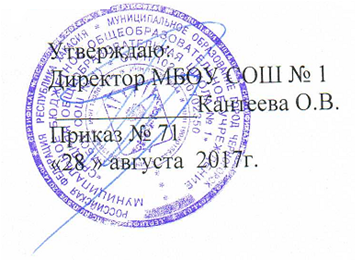 №Наименование разделов Количество часов1.Основы безопасности личности, общества и государства242.Основы медицинских знаний и здорового образа жизни12Всего: 36